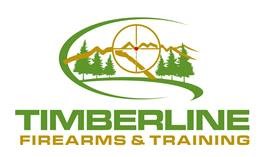 Range RulesEye and ear protection mandatory at all times.Obey instantly all commands from the Range Officer.Always point firearms in a safe direction.Keep your finger off the trigger and outside the trigger guard except when firing.Know how your firearm operates and the proper ammo it uses.Always keep the action open and the firearm unloaded except when ready to fire.No drawing or firing from holster.No one allowed forward of the firing line.All loading and unloading of your firearm should be done inside the shooting stall.Shoot at your own target. No cross range firing.If your firearm jams, leave it on the firing line, pointing down range and contact the Range Officer for assistance.Be aware of other shooters at all times.Spectators must remain clear, behind the shooters.Do not disturb a shooter on the firing line except for a safety reason.Do not pick up brass from in front of the firing line or from a stall that is occupied. Brass in our behind your stall is free to be picked up.Damage done to the property will be reported to staff or you will be banned from the range.No food or drinks in the lanes.Clean off benches, sweep brass forward, and throw your garbage in the provided bins.No use of range without checking in.Minimum age on the range is 12. Ages 12-17 must have parent sign waiver.Rental guns restricted to using range provided ammo.Firearms must be unloaded and cased to be moved to another shooting stall.Must watch Range Safety video annually.Range rules will be strictly enforced! Failure to follow the rules can result in loss of range privileges.Ammo RestrictionsAll ammo will be inspected prior to entering the range.*No armor piercing rounds			*No caliber higher than .300 Win Mag*No tracer rounds				*No steel core rounds*No incendiary rounds				*No black powder